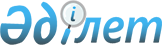 Об образовании избирательных участков на территории Уалихановского района Северо-Казахстанской области
					
			Утративший силу
			
			
		
					Решение акима Уалихановского района Северо-Казахстанской области от 10 марта 2015 года № 6. Зарегистрировано Департаментом юстиции Северо-Казахстанской области 13 марта 2015 года № 3161. Утратило силу решением акима Уалихановского района Северо-Казахстанской области от 30 декабря 2015 года N 34      Сноска. Утратило силу решением акима Уалихановского района Северо-Казахстанской области от 30.12.2015 N 34 (вводится в действие после дня его первого официального опубликования).

      В соответствии с пунктами 1, 2 статьи 23 Конституционного закона Республики Казахстан от 28 сентября 1995 года "О выборах в Республике Казахстан" аким Уалихановского района Северо-Казахстанской области РЕШИЛ:

      1.Образовать на территории Уалихановского района Северо-Казахстанской области 29 избирательных участка согласно прилагаемому перечню.

      2. Признать утратившим силу решение акима Уалихановского района Северо-Казахстанской области от 17 января 2014 года № 2 "Об образовании избирательных участков на территории Уалихановского района Северо-Казахстанской области" (зарегистрировано в Реестре государственной регистрации нормативных правовых актов под № 2565, опубликовано 3 марта 2014 года в районной газете "Кызылту").

      3. Контроль за исполнением настоящего решения возложить на руководителя аппарата акима Уалихановского района Северо-Казахстанской области.

      4. Настоящее решение вводится в действие со дня его первого официального опубликования.

 Перечень избирательных участков на территории Уалихановского района Северо-Казахстанской области      1.Избирательный участок № 550:

      место нахождения избирательного участка: село Актуесай, улица Магжана Жумабаева, здание коммунального государственного учреждения "Актуесайская средняя школа Уалихановского района" государственного учреждения "Отдел образования Уалихановского района Северо-Казахстанской области" акимата Уалихановского района Северо-Казахстанской области";

      границы избирательного участка: село Актуесай улицы Быковская, Озерная, Габдуллина, Жумабаева, Гагарина, Сейфуллина, Абая, Ленина, Целинная, Мусипова, Урожайная, Валиханова, Школьная.

      2. Избирательный участок № 551:

       место нахождения избирательного участка: село Кузексай, улица Габдуллина, 1, здание сельского клуба;

       границы избирательного участка: село Кузексай улицы Алтынсарина, Кузексай, Габдуллина, Амангельды.

      3.Избирательный участок № 552:

       место нахождения избирательного участка: село Кондыбай, улица Советская, здание коммунального государственного учреждения "Черниговская средняя школа Уалихановского района" государственного учреждения "Отдел образования Уалихановского района Северо-Казахстанской области" акимата Уалихановского района Северо-Казахстанской области";

       границы избирательного участка: село Кондыбай улицы Абая, Калинина, Комсомольская, Ленина, Пушкина, Садовая, Советская, Целинная, Чернигова, Шевченко.

      4. Избирательный участок № 553:

       место нахождения избирательного участка: село Амангельды, улица Школьная, 1, здание Амангельдинской сельской библиотеки;

      границы избирательного участка: село Амангельды улицы 10-летия, Жангельдина, Алии Молдагуловой, Абая, Новостроек, Торайгырова, Бигельдинова, Целинная, Школьная.

      5. Избирательный участок № 554:

       место нахождения избирательного участка: село Тлеусай улица Строительная, здание коммунального государственного учреждения "Озерновская средняя школа Уалихановского района" государственного учреждения "Отдел образования Уалихановского района Северо-Казахстанской области" акимата Уалихановского района Северо-Казахстанской области".

       границы избирательного участка: село Тлеусай улицы Больничная, Восточная, Гагарина, Мира, Набережная, Советская, Строительная, Торговая, Школьная.

      6. Избирательный участок № 555:

      место нахождения избирательного участка: село Бидайык, улица Магау Жапарова, 35, здание коммунального государственного учреждения "Бидаикская средняя школа Уалихановского района" государственного учреждения "Отдел образования Уалихановского района Северо-Казахстанской области" акимата Уалихановского района Северо-Казахстанской области"; 

      границы избирательного участка: село Бидайык улицы Абая, Целиноградская, Тельмана, Одесская, Иртышская, Целинная, Карла Маркса, Полтавская, Клубная, Гагарина, Комсомольская, Школьная, Садовая, Западная, Воронежская, Магау Жапарова, Набережная, Комарова, Карбышева, Мирная.

      7. Избирательный участок № 556:

      место нахождения избирательного участка: село Жамбыл, улица Школьная, 16, здание коммунального государственного учреждения "Жамбылская средняя школа Уалихановского района" государственного учреждения "Отдел образования Уалихановского района Северо-Казахстанской области" акимата Уалихановского района Северо-Казахстанской области"; 

      границы избирательного участка: село Жамбыл улицы Рокоссовского, Школьная, Новостроек.

      8. Избирательный участок № 557:

      место нахождения избирательного участка: село Ондирис, улица Жунусова, 3, здание коммунального государственного учреждения "Ундрусская средняя школа Уалихановского района" государственного учреждения "Отдел образования Уалихановского района Северо-Казахстанской области" акимата Уалихановского района Северо-Казахстанской области"; 

      границы избирательного участка: село Ондирис улицы Абылайхана, Жунусова, Мира, Бауыржана Момышулы, Маншук Маметовой, Сакена Сейфуллина, Казыбек би, Мухтара Ауэзова ;

       село Жумысшы улицы Абая, Габдуллина, Садуакаса.

      9. Избирательный участок № 558:

      место нахождения избирательного участка: село Каратерек, улица Торговая, здание коммунального государственного учреждения "Каратерекская средняя школа Уалихановского района" государственного учреждения "Отдел образования Уалихановского района Северо-Казахстанской области" акимата Уалихановского района Северо-Казахстанской области"; 

       границы избирательного участка: село Каратерек улицы Восточная, Гагарина, Клубная, Молодежная, Новая, Даниярова, Садовая, Степная, Строительная, Закарина, Торговая, Школьная;

       село Малкара улицы Абая, Каныша Сатпаева, Конституция, Магжана Жумабаева.

      10. Избирательный участок № 559:

      место нахождения избирательного участка: село Кайрат, улица Богенбая, здание центра досуга;

       границы избирательного участка: село Кайрат улицы Жамбыла, Богенбая, Аймаутова, Сакена Сейфуллина, Габита Мусрепова, Амангельды, Мухтара Ауэзова, Абая, Садвокасова, село Жуантобе.

      11. Избирательный участок № 560:

      место нахождения избирательного участка: село Жаскайрат, улица Амангельды Иманова, 14, здание коммунального государственного учреждения "Жаскайратская основная школа Уалихановского района" государственного учреждения "Отдел образования Уалихановского района Северо-Казахстанской области" акимата Уалихановского района Северо-Казахстанской области"; 

       границы избирательного участка: село Жаскайрат улицы Амангельды Иманова, Торекулова, Бауыржана Момышулы.

      12. Избирательный участок № 561: 

      место нахождения избирательного участка: село Кулыколь, улица Габдуллина, 34, здание Дома культуры.

       границы избирательного участка: село Кулыколь улицы Абая, Абылайхана, Бауыржана Момышулы, Богенбай батыра, Жана ауыл, Каныша Сатпаева, Курмангазы, Мухтара Ауэзова, Габдуллина, Магжана Жумабаева, Маншук Маметовой, Сабита Муканова, Тасболата, Шокана Уалиханова, Ыбрая Алтынсарина.

      13. Избирательный участок № 562:

      место нахождения избирательного участка: село Каратал, улица Кудайбердиева, 5, здание коммунального государственного учреждения "Каратальская основная школа Уалихановского района" государственного учреждения "Отдел образования Уалихановского района Северо-Казахстанской области" акимата Уалихановского района Северо-Казахстанской области";

       границы избирательного участка: село Каратал улицы Шакарима, Магжана Жумабаева, Сакена Сейфуллина.

      14. Избирательный участок № 563:

      место нахождения избирательного участка: село Береке, улица Ыбрая Алтынсарина, 2, здание коммунального государственного учреждения "Берекинская основная школа Уалихановского района" государственного учреждения "Отдел образования Уалихановского района Северо-Казахстанской области" акимата Уалихановского района Северо-Казахстанской области"; 

      границы избирательного участка: село Береке улицы Абая, Бауыржана Момышулы, Божая, Каримжанова, Ташмаганбетова, Мухтара Ауэзова, Сабита Муканова.

      15. Избирательный участок № 564:

      место нахождения избирательного участка: село Золотая Нива, улица Абая, 11, квартира 2, здание медицинского пункта; 

      границы избирательного участка: село Золотая Нива улицы Абая, Новая, Боголюбова, Почтовая, Мусрепова, Целинная, Набережная.

      16. Избирательный участок № 565:

      место нахождения избирательного участка: село Аккудык, улица Кирова, 14, здание коммунального государственного учреждения "Аккудыкская основная школа Уалихановского района" государственного учреждения "Отдел образования Уалихановского района Северо-Казахстанской области" акимата Уалихановского района Северо-Казахстанской области";

      границы избирательного участка: село Аккудык улицы Мира, Кирова, Советская, Пролетарская, Тарская, Восточная.

      17. Избирательный участок № 566:

      место нахождения избирательного участка: село Коктерек, улица Парковая 2, № 7, здание коммунального государственного учреждения "Ельтайская средняя школа Уалихановского района" государственного учреждения "Отдел образования Уалихановского района Северо-Казахстанской области" акимата Уалихановского района Северо-Казахстанской области"; 

      границы избирательного участка: село Коктерек улицы Северная 1, Северная 2, Целинная 1, Целинная 2, Совхозная, Школьная, Чехова, Парковая 1, Парковая 2, Центральная.

       село Карамырза улицы Школьная, Карамырзинская.

      18. Избирательный участок № 567:

      место нахождения избирательного участка: село Мортык, улица Школьная, 16, здание коммунального государственного учреждения "Мортукская средняя школа Уалихановского района" государственного учреждения "Отдел образования Уалихановского района Северо-Казахстанской области" акимата Уалихановского района Северо-Казахстанской области";

      границы избирательного участка: село Мортык улицы Абая, Абылайхана, Бауыржана Момышулы, Интернациональная, Строительная, Школьная, Мортыкская, Целинная, Новая.

      19. Избирательный участок № 568:

      место нахождения избирательного участка: село Кобенсай, улица Спортивная, 1, здание коммунального государственного учреждения "Кобенсайская средняя школа Уалихановского района" государственного учреждения "Отдел образования Уалихановского района Северо-Казахстанской области" акимата Уалихановского района Северо-Казахстанской области";

      границы избирательного участка: село Кобенсай улицы Терешковой, Спортивная, Карла Маркса, Озерная, Целинная, Советская, Гагарина, Северная, Абылайхана, Степная, Садовая.

      20. Избирательный участок № 569: 

      место нахождения избирательного участка: село Тельжан, улица Школьная, 1, здание коммунального государственного учреждения "Тельжанская средняя школа Уалихановского района" государственного учреждения "Отдел образования Уалихановского района Северо-Казахстанской области" акимата Уалихановского района Северо-Казахстанской области";

      границы избирательного участка: село Тельжан улицы Балпаева, Полтавская, Целинная, Гагарина, Мира, Комсомольская, Лесная, Спортивная, Школьная, Первомайская, Магистральная.

      21. Избирательный участок № 570:

      место нахождения избирательного участка: село Акбулак, улица Аблайхана, 12, здание сельского клуба;

      границы избирательного участка: село Акбулак улицы Комсомольская, Карла Маркса, Ленина, Целинная, Чехова, Фрунзе, Строительная, Гагарина, Жамбыла, Чапаева, Матросова.

      22. Избирательный участок № 571:

      место нахождения избирательного участка: село Карашилик, улица Мира, 7, здание коммунального государственного учреждения "Карашиликская основная школа Уалихановского района" государственного учреждения "Отдел образования Уалихановского района Северо-Казахстанской области" акимата Уалихановского района Северо-Казахстанской области;

      границы избирательного участка: село Карашилик улицы Шаяхметова, Абылайхана, Ақан сері, Алии Молдагуловой, Целинная, Мира.

      23. Избирательный участок № 572:

      место нахождения избирательного участка: село Молодая Гвардия, улица Магжана Жумабаева, 8, здание коммунального государственного учреждения "Средняя школа имени Магжана Жумабаева Уалихановского района" государственного учреждения "Отдел образования Уалихановского района Северо-Казахстанской области" акимата Уалихановского района Северо-Казахстанской области;

      границы избирательного участка: село Молодая Гвардия улицы Южная, Целинная, Достық, Благодатского, Ақан сері, Мағжана Жұмабаева, Абая, Гагарина, Ленина.

      24. Избирательный участок № 573

       место нахождения избирательного участка: село Кишкенеколь, улица Мира, 11, здание коммунального государственного учреждения "Кишкенекольская средняя школа № 2 Уалихановского района" государственного учреждения "Отдел образования Уалихановского района Северо-Казахстанской области" акимата Уалихановского района Северо-Казахстанской области; 

       границы избирательного участка: село Кишкенеколь

       улица Мира № 7, 2, 4/1, 4/2, 6/1, 6/2, 8, 10/1, 10/2, 12/1, 12/2, 14/1, 14/2, 16/1, 16/2, 18/1, 18/2, 20/1, 20/2, 22/1, 22/2;

       улица Сабита Муканова № 1/1, 1/2, 3/1, 3/2, 5/1, 5/2, 7/1, 7/2, 9/1, 9/2, 13/1, 13/2, 15, 17/1, 17/2, 19/1, 19/2, 21/1, 21/2, 23/1, 23/2, 25/1, 25/2, 27/1, 27/2, 29/1, 29/2, 31/1, 31/2, 33/1, 33/2, 2/1, 2/2, 4/1, 4/2, 6/1, 6/2, 8/1, 8/2, 12, 14/1, 14/2, 16/1, 16/2, 18/1, 18/2, 20/1, 20/2, 22/1, 22/2, 24/1, 24/2, 26/1, 26/2, 28/1, 28/2, 30/1, 30/2, 32/1, 32/2, 34/1, 34/2, 34/3, 34/4, 36/1, 36/2;

       улица Мусипова № 1, 3, 5, 7, 9, 11, 13, 15, 19; 

       улица Хасенова № 1, 3/1, 3/2, 5а, 5б, 7/1, 7/2, 9, 11/1, 11/2, 13/1, 13/2, 2, 4, 6, 8, 10, 12, 14, 16, 18, 20, 22;

       улица Жамбыла № 1/1, 1/2, 3/1, 3/2, 5, 7, 9, 11, 13/1, 13/2, 15, 17, 19, 21, 23, 25, 27, 29, 31, 33, 35, 37, 39, 2/1, 2/2, 4/1, 4/2, 6, 8, 10/1, 10/2, 12/1, 12/2, 14, 16, 18, 20, 22, 24, 26, 28, 30, 32, 34, 36; 

       улица Каракольская № 1, 9/1, 9/2, 11/1, 11/2, 13/1, 13/2, 15/1, 15/2, 17/1, 17/2, 19/1, 19/2, 21/1, 21/2, 23/1, 23/2, 2, 8/1, 8/2, 10/1, 10/2, 12/1, 12/2, 14/1, 14/2, 20/1, 20/2, 22/1, 22/2, 24;

       улица Северная № 9/1, 9/2, 15/1, 15/2, 17/1, 17/2, 19/1, 21, 23/1, 23/2;

       улица Элеваторная № 1а, 3, 5, 7, 9, 11, 13, 15, 17, 2, 4, 6, 12/1, 12/2, 14/1, 14/2, 16/1, 16/2, 18/1, 18/2;

       улица Гибадилова № 1/1, 1/2, 3, 5/1, 5/2, 9/1, 9/2, 11/1, 11/2, 13/1, 13/2, 15/1, 15/2, 2, 4, 6, 12, 14, 16, 18;

       улица Миллера № 1/1, 1/2, 3/1, 3/2, 5/1, 5/2, 7/1, 7/2, 9/1, 9/2, 11/1, 11/2, 15/2, 2/1, 2/2, 4/1, 4/2, 6/1, 6/2, 8, 10, 12, 14/1, 14/2, 16, 18; 

       улица Островского № 7, 13, 15, 21, 31, 33, 35, 37, 39, 41, 6/1, 6/2, 8/1, 8/2, 10, 12/1, 12/2, 22, 24/2, 26/2, 28/1, 28/2, 30/1, 30/2, 32/1, 32/2, 34/1, 34/2, 36/1, 36/2, 38/1, 38/2, 38/3, 42, 44; 

       улица Шокана Уалиханова № 1, 3, 5, 7, 9, 11, 13, 15, 17, 19, 2/1, 2/2, 2/4, 4/1, 4/2, 6/1, 6/2, 6/3, 6/4, 8, 10/1, 10/2, 12, 14, 16, 18, 20, 22, 24;

       улица Сабыра Маликова № 1а, 3, 5, 5а, 9, 11, 13, 15, 17, 19, 2а, 2б, 4/1, 4/2, 6/1, 6/2, 6а, 8/1, 10, 12, 14, 16, 18, 20, 22, 24, 26, 28;

       улица Абая № 3, 3б, 5/1, 5/2, 5/3, 5/4, 7/1, 7/2, 9/1, 9/2, 11, 13, 15, 17, 19, 21, 23, 25, 27, 29а. 18, 20, 22, 24, 28, 30 32, 34, 36, 38;

       улица Абылайхана № 14, 20, 26/1, 26/2, 28, 30, 50/1, 50/2, 52, 56.

      25. Избирательный участок № 574

       место нахождения избирательного участка: село Кишкенеколь, улица Сабыра Маликова, 73, здание коммунального государственного учреждения "Кишкенекольская школа-гимназия Уалихановского района" государственного учреждения "Отдел образования Уалихановского района Северо-Казахстанской области" акимата Уалихановского района Северо-Казахстанской области; 

       границы избирательного участка: село Кишкенеколь

       улица Амангельды № 9, 13, 31, 12, 36;

       улица Кишкенекольская № 15, 23, 27, 29, 8, 18, 22;

       улица Набережная № 43, 53, 55, 55а, 63/1, 63/2, 69, 69б, 24, 26, 30, 32, 34, 40, 42, 44, 46, 56, 58, 60;

       улица Сакена Сейфуллина № 1, 7, 9, 11, 13, 15, 17, 19, 21, 23, 25, 27, 29, 31, 35, 37, 39, 41, 43, 47, 49, 51, 55, 57/1, 57/2, 59, 61, 63, 65, 67, 69, 71, 73, 75, 2, 4, 6, 8, 10, 12, 14, 16, 18, 20, 22, 26, 32, 34, 36, 38, 40, 42, 44, 46, 50, 52, 54, 56, 58, 60, 62, 64, 66, 68, 68/1, 68/2;

       улица Садвакасова № 3, 5, 7, 9, 11, 13, 15, 17, 19, 23, 25, 27, 29, 29а, 29б, 33, 35, 37, 39, 41, 43, 45, 47, 49, 51, 53, 55, 57, 59, 63, 65, 67, 69, 6, 8, 8а, 10/1, 10/2, 10/3, 10/4, 12, 14, 16, 18, 20, 22, 24, 28, 30, 32, 34, 36, 38, 42, 44, 46, 48, 50, 52, 54, 56, 58, 60, 62/1, 62/2, 66;

       улица Гагарина № 25, 27, 29, 31, 33, 35, 37, 39, 41, 43, 45, 47, 51, 53, 55, 57, 59, 61, 63, 65, 67а, 67/2, 26, 28, 32, 32а, 34, 36, 38, 40/1, 40/2, 42, 44, 46, 46а, 48, 50, 52а, 52б, 56, 58, 58а. 62, 64, 66;

       улица Шокана Уалиханова № 21, 23, 25, 27, 29, 31, 33, 35, 37, 41, 43, 45, 47, 49, 51, 55/1, 55/2, 59, 61, 63, 65, 67, 69, 71, 75, 26, 28, 30, 32, 34, 36, 38, 40 44, 46, 56, 58, 58/1, 58/2, 60, 62, 64, 68/1, 68/2, 70, 72, 74;

       улица Сабыра Маликова № 21, 23, 25, 27, 29, 31, 33, 41, 43, 45, 47, 49, 51, 53, 55, 57, 59, 61, 63, 65, 67, 69,71, 71а, 28А, 30, 32, 36, 40, 42, 44, 46, 48, 50, 52, 54, 56, 58, 60, 62, 64, 66, 68, 70;

       улица Абылайхана № 11/1, 11/2, 13, 15, 17/1, 17/2, 21а, 29, 31, 37, 43, 49, 51, 53/1, 53/2, 55/1, 55/2, 57; 

       улица Бижанова № 8, 10, 12, 14, 22;

       улица Ветеринарная № 17, 23, 29, 31, 12, 14, 16, 22, 24, 32, 38, 40;

       улица Муташа Сыздыкова № 1, 3, 7, 9, 15, 21. 6, 16, 22.

      26. Избирательный участок № 575

      место нахождения избирательного участка: село Кишкенеколь, улица Жамбыла, 102, здание коммунального государственного учреждения "Кишкенекольская средняя школа № 1 Уалихановского района" государственного учреждения "Отдел образования Уалихановского района Северо-Казахстанской области" акимата Уалихановского района Северо-Казахстанской области; 

       границы избирательного участка: село Кишкенеколь

       улица Шокана Уалиханова № 89, 91, 93, 95, 97, 101, 103, 105, 107, 109, 111, 113, 113/1, 113/2, 115, 90/1, 90/2, 92/1, 92/2, 94/1, 94/2, 98, 100/1, 100/2, 102/1, 104, 106/1, 106/2, 112/1, 112/2, 114/1, 114/2;

       улица Сабыра Маликова № 75, 77, 79, 81, 83, 85, 87, 89, 91, 95, 99, 101, 103, 105, 107, 109, 111, 113, 115, 117, 119/1, 119/2, 121/1, 125, 127/1, 127/2, 127/3, 129, 72, 78, 82/1, 82/2, 92/1, 92/2;

       улица Бижанова № 25/1, 25/2, 29, 31, 33, 39, 30/1, 30/2, 32/1, 32/2, 36/1, 36/2, 38/1, 38/2, 40, 42/1, 42/2, 44, 52, 53, 54;

       улица Абая № 31, 33, 35, 37, 39, 41, 43, 45, 47, 49, 51, 53, 55, 57, 59, 61, 63, 63а, 65, 67/1, 67/2, 69/1, 69/2, 71/1, 71/2, 75, 77, 79, 81, 40, 42, 44, 48, 50, 52, 54, 56, 58, 60, 62, 64, 66, 68, 70, 72, 74, 76, 78, 80, 82, 84, 86, 88, 90, 92, 94, 96, 98, 100, 102, 104, 106, 108, 110, 112, 114, 116;

       улица Зеленая № 1, 3, 5, 7, 9, 11, 13/1, 13/2;

       улица Жамбыла № 41, 43, 51, 57, 59, 61, 63, 65, 65а, 69, 71, 73, 75, 77, 79, 85, 87, 89, 91, 93, 95, 97, 99, 101, 103, 105, 107, 109, 113, 115, 117, 119/1, 119/2, 121, 123/1, 123/2, 38, 38а, 38/1, 38/2, 40, 42, 44, 46, 48, 50, 52, 56, 58, 64, 66, 68, 70, 72, 72а, 80, 82, 88, 90, 92, 94, 96, 98, 100, 102, 104, 106, 108, 110/1, 110/2, 112, 114;

       улица Ахметжана Казымбетова № 1, 3, 9а, 11, 15, 21, 23, 25, 27, 29, 31, 4, 12, 16, 18, 20, 22/2, 26/1, 26/2, 26/3, 26/4, 26/5, 26/6, 26/7, 26/8, 28/1, 28/2, 28/3, 28/4, 30/1, 30/2, 30/3, 30/4, 30/5, 30/6, 30/7, 30/8;

       улица Мира № 13/1, 13/2, 15/1, 15/2, 17/1, 17/2, 19/1, 19/2, 21/1, 21/2, 23, 25/1, 25/2, 27, 29, 31, 33, 35, 37, 39, 41, 43, 45/1, 45/2, 47/1, 47/2, 49/1, 49/2, 51, 53/1, 53/2, 36, 38, 40, 42/1, 42/2, 44/1, 44/2, 46, 52, 54, 56, 58, 60, 64;

       улица Сабита Муканова № 37, 39, 43, 45, 47, 49, 51, 53, 55, 57, 59, 61, 63, 42, 44, 48, 50, 52, 54, 56, 58;

       улица Строительная № 127, 129/1, 129/2, 131/1, 131/2, 133/1, 133/2, 135/1, 135/2, 139/1, 139/2, 141, 143, 28/1, 28/2, 34, 36, 128, 128/1, 128/2, 130/1, 130/2, 134/1, 134/2, 136/1, 136/2, 140/2, 142/1, 142/2;

       улица Токпанова № 1, 5, 13, 4, 6, 14, 16/1, 16/2, 26; 

       улица Алии Молдагуловой № 4а, 4, 6. 3/1, 3/2, 5/1, 5/2, 7/1, 7/2, 7/3;

       улица Маншук Маметовой № 1/1, 1/2, 3, 2/1, 2/2. 4, 5, 6, 7, 8, 9, 10, 11;

       улица Мусипова № 21, 27, 33;

       улица Муташа Сыздыкова № 29, 31, 33, 35, 37, 37А, 39, 39А, 41, 41А, 43, 45, 47, 49, 28, 30, 32, 34, 36, 38, 40, 42, 44, 46, 48.

      27. Избирательный участок № 576

       место нахождения избирательного участка: село Кишкенеколь, улица Жамбыла, 140, здание коммунального государственного учреждения "Уалихановский сельскохозяйственный колледж" акимата Северо-Казахстанской области Министерства образования и науки Республики Казахстан (по согласованию); 

       границы избирательного участка: село Кишкенеколь

       улица Джамбула № 127, 129, 131, 133, 135, 137, 139, 141, 143, 145, 147, 153, 155, 157, 159, 118, 120, 122, 124, 126, 134, 136, 138, 140, 140/1, 140/2, 140/3, 140/4, 140/5, 140/6, 140/7, 140/8, 140/9, 140/10, 140/11, 140/12, 140/13, 140/14, 140/15, 140/16, 140/17, 140/18, 140/19, 140/20, 140/21, 140/22, 140/23, 140/24, 140/25, 140/26, 140/27, 140/28, 140/29, 140/30;

       улица Абая № 83, 85, 87, 89, 91, 93, 95, 97, 99, 101, 103, 105, 107, 109, 111, 113, 115, 117, 119, 121, 123, 125, 127, 129. 118, 120, 122, 124, 126, 128, 130, 132, 134, 136, 138, 140, 142, 144, 146, 148, 150/1, 150/2, 152/1, 152/2, 154а, 154/1, 154/2, 156а, 156/1, 156/2, 158а, 158/1, 158/2, 160/1, 160/2, 162/1, 162/2;

       улица Сабыра Маликова № 131а, 131б, 133, 135, 137, 139, 141, 143, 147, 149, 151, 153, 155, 157, 159, 161, 100, 102, 104, 106, 108, 110, 112, 114, 116, 118, 120, 122, 126, 128, 130, 132, 134, 136, 140, 142;

       улица Шокана Уалиханова № 123, 125, 127, 129, 131, 133, 135, 137, 139, 141, 143, 145, 147, 149, 153, 155, 157, 159, 161, 163, 165, 167, 171, 116, 118, 120, 122, 124, 126, 128, 130, 132, 134, 136, 138, 140, 142, 144, 146, 148, 154/1, 154/2, 154/3, 154/4, 154/5, 154/6, 154/7, 154/8, 154/9, 154/10, 154/11, 154/12;

       улица Гагарина № 125, 127, 129, 131, 133, 135, 137, 139, 141, 143, 145, 147, 149, 124, 126, 128, 132, 134, 138, 140, 142, 144, 146, 148, 150, 152, 154, 156, 158, 160;

       улица Садвакасова № 131, 133, 135, 137, 139, 141, 143, 145, 147, 149, 124, 126, 128, 132, 134, 138, 140, 142, 144, 146;

       улица Сакена Сейфуллина № 141, 141а, 143, 147, 149, 151, 153/1, 153/2, 155. 134, 136, 138, 140, 144, 146, 146а, 146б, 148, 150, 152/1, 152/2;

       улица Набережная № 113, 115, 117, 119, 121, 123, 125. 122, 126, 128, 132, 134, 136, 138, 140;

       улица Строительный № 13, 35, 37, 49, 51, 53, 55, 57, 63, 65, 67, 69, 71;

       улица Южный № 11, 13, 15, 35, 37, 39, 8, 22, 26, 36, 38, 40/1, 40/2, 46, 48.

      28. Избирательный участок № 577

       место нахождения избирательного участка: село Кишкенеколь, здание станции Кзылту филиала Акмолинского отделения дорог (по согласованию); 

       границы избирательного участка: село Кишкенеколь

       улица Садвакасова № 2, 4;

       улица Гагарина № 1, 1а, 1б, 3, 5, 9, 11, 13, 15, 17, 19, 21. 2, 2б, 2/1, 2/2, 6/1, 6/2, 8/1, 8/2, 10/1, 10/2, 12, 14/1, 14/2, 16, 18, 20, 22, 24;

       улица Вокзальная № 1, 1/2, 1а/1, 3, 5, 7, 9, 11, 13, 15, 17, 19, 21, 21а, 23, 25, 25а/1, 25а/2, 8, 10, 14/1, 14/2, 16/2, 18/1, 18/2, 18б/1, 18б/2, 20/1, 20/3, 20/5, 20/6, 20/7, 20/8, 20а, 22/1, 24, 26/1, 26/2, 28/1, 28/2, 30, 30/2, 32/1, 32/2, 34/2, 34/3, 36/2.

       ДЭУ № 3/1, 3/2, 5/1, 5/2, 7/1, 7/2, 9/1, 9/2, 4, 6;

       Нефтебаза.

      29. Избирательный участок № 578

       место нахождения избирательного участка: село Кишкенеколь, здание товарищества с ограниченной ответственностью "Кызылту көлік", улица Южная, 7 (по согласованию); 

       границы избирательного участка: село Кишкенеколь

       улица Гагарина № 73, 75, 77а, 87, 91, 93/1, 93/2, 95, 97, 99, 101, 103, 105, 107, 109/1, 109/2, 111, 113, 115, 117, 119, 121, 86, 88, 90, 92, 94, 96, 98, 102, 104, 106, 110, 112, 114, 116, 118, 120;

       улица Садвакасова № 71, 73, 75, 77/1, 77/2, 85, 87, 89а, 89б, 91, 93, 95, 97, 99, 101, 103, 105, 109, 111, 115/1, 115/2, 117, 119, 121, 125, 68, 70, 84, 86, 88, 90, 92, 94, 96, 98, 100, 104, 106, 110, 112, 114, 116/1, 116/2, 118/1, 118/2, 122;

       улица Сакена Сейфуллина № 77, 79, 81, 81/1, 85, 87, 91, 93, 95, 99, 101, 103, 105, 107, 109, 111, 113, 115, 117, 119/1, 119/2, 119/3, 121, 125, 127, 129, 131, 135, 137, 139. 70, 74, 76, 78, 80, 82, 82/1, 82/2, 84, 86, 90, 92, 94, 96, 100, 102, 104, 106, 110, 112, 114, 120, 124, 126, 130, 134;

       улица Набережная № 97, 103, 105, 109, 111, 66, 68, 70, 74, 78, 94, 106, 108, 110, 114, 118;

       улица Амангельды № 47/1, 47/2, 49/1, 49/2, 51/1, 51/2, 53/1, 53/2, 38, 40, 42, 44, 46, 48/1, 48/2, 50, 52, 56/1, 56/2, 58/1, 58/2, 60/1, 60/2, 62/1, 62/2;

       улица Кишкенекольская № 49, 53, 61, 65, 67, 69, 71, 73, 75, 77, 83, 85, 87/1, 87/2, 89/1, 89/2, 91/1, 91/2, 93/1, 93/2, 68, 70, 76, 78, 82, 84, 86, 88, 88а, 90, 92, 96, 98, 100, 102, 104, 106, 108;

       улица Южная № 1а, 1б, 1а/2, 2а/1.


					© 2012. РГП на ПХВ «Институт законодательства и правовой информации Республики Казахстан» Министерства юстиции Республики Казахстан
				
      Исполняющий обязанности
акима Уалихановского района
Северо-Казахстанской области

С. Баумаганбетов

      "СОГЛАСОВАНО"
Председатель
Уалихановской районной
избирательной комиссии
Северо-Казахстанской области
Республики Казахстан
10 марта 2015 года 

Г.Жәкенқызы
Приложение к решению акима Уалихановского района Северо-Казахстанской области от 10 марта 2015 года № 6